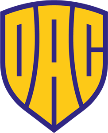 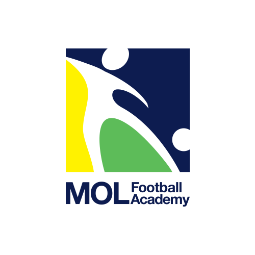 DAC TÁBOR 2022Jelentkezési ív / PrihláškaELÉRHETŐSÉGEK/ KONTAKTYLépes György          +421 918 736 342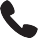 Ravasz Tibor+421 907 219 357  tabor@dac1904.skMOL Football Academy, Sportgimnázium pályái/ 
Ihriská Športhového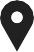 gymnáziaA RÉSZTVEVŐ ADATAI/ ÚDAJE ÚČASTNÍKAMeno  a  priezvisko: Dátum narodenia:Adresa: 
Tel. rodičov:E-mail rodičov:  TURNUSI. Turnus:
 2022. júl. 25. - 29.II. Turnus: 
2022. aug. 1. - 5.RÉSZVÉTELI DÍJ/ÚČASTNÍCKY POPLATOK	95 . - EURAktivity na ihriskách DAC Akadémie a Športového gymnázia, obed, občerstvenie, pitný režim, tričko s logom DAC.Dátum:Podpis rodiča/zákonného zástupcuA JELENTKEZÉSI ÍVET E- MAILBEN IDE KÜLDHETIK/ PRIHLÁŠKU ZASIELAJTE E- MAILOM NA ADRESU: TABOR@ DAC 1904 . SK